Marca con una “x” la alternativa correcta. El número “ocho millones setecientos setenta y siete mil” escrito en su forma numérica es: 8.777.0008.700.0778.007.0078.700.007¿Cuál de las siguientes descomposiciones representa la siguiente multiplicación 4.003∙ 8?(400 + 2) ∙ 8(4.003 + 3) ∙ 8(4.000 + 3) ∙ 84.003∙ 8¿Qué valor representa el número 7 en el número 327.918.003?Unidad de millón (UMi)Decena de millón (DMi)Centena de mil (CM)Centena de millón (CMi)El número: Escrito en notación estándar es:90.485.2149.485.214900.485.21494.085.214¿Cuál de las siguientes listas muestra los números en orden del menor al mayor?204.515	_	 231.392	_	 3.033.431	_	 5.301.2295.301.229	_	 231.392	_	 204.515	_	 3.033.4315.301.229	_	 3.033.431	_	 231.392	_	 204.5153.033.431	_	 231.392	_	 5.301.229	_	 204.515La descomposición correcta de  es:Al aplicar “doblar y dividir repetidamente” dos veces a la multiplicación: , resulta:Si sabemos qué , entonces, ¿cuál es el producto de ?La propiedad utilizada aquí es:34 ∙ 49      =  (30 + 4) ∙ (40 + 9)                  = 30 ∙ 40 + 30 ∙ 9 + 4 ∙ 40 + 4 ∙ 9                   =  1.200   +   270  +  160  +  36                   =  1.666DistributivaConmutativaReflexivaAsociativaUne con una línea la escritura en palabras con su respectivo número.III. Resuelve las siguientes situaciones utilizando las propiedades de la multiplicación:15). Francisca fue a comprar 8 kg de pan. Cada kg cuesta $980. Después al volver a su local, se dio cuenta que le faltaron 3 kg más y tuvo que volver al negocio por más pan. ¿Cuánto dinero gastó en total?16). Juan Está de cumpleaños hoy día, y su tía le regalo una alcancía en forma de chanchito para que juntara dinero. Juan cada día quiere echarle a su alcancía $450, repartidas en 4 monedas de $100 y 5 de $10.  ¿Cuánto dinero juntará en una semana?Lee y observa con atención:  Bob esponja y Homero, están tratando de resolver el siguiente ejercicio:  (2 ∙15+7∙13) ∙ 4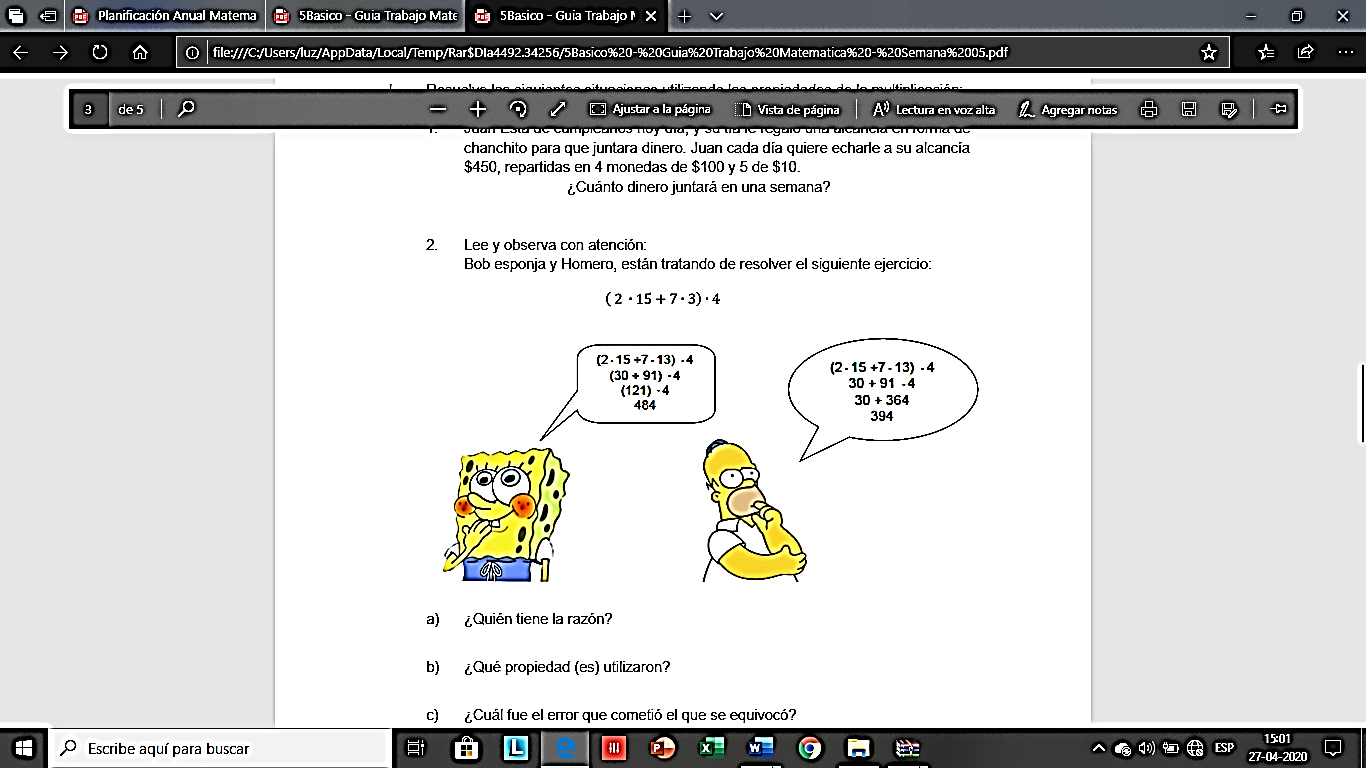 20). En el taller de arte del colegio 20 niños tenían que pintar la misma cantidad de palos de helado para hacer el pesebre de navidad, sin embargo, uno de ellos se enfermó entonces, ahora todos los niños tendrán que pintar 3 palos más. ¿Cuántos palos eran en total?  Retroalimentación de contenidos trabajados 5 básico (semana 6) Retroalimentación de contenidos trabajados 5 básico (semana 6) NOMBRE DE ESTUDIANTE:CURSO:FECHA:FECHA:OBJETIVO DE APRENDIZAJE: (OA 1) Representar y describir números de hasta más de 6 dígitos y menores que   1000 millones: identificando el valor posicional de los dígitos; componiendo y descomponiendo números naturales en forma estándar y expandida; aproximando cantidades; comparando y ordenando números naturales en este ámbito numérico; dando ejemplos de estos números naturales en contextos reales. (OA 2) Aplicar estrategias de cálculo mental para la multiplicación: a. anexar ceros cuando se multiplica por un múltiplo de 10.  b. doblar y dividir por 2 en forma repetida.  c. usando las propiedades conmutativa, asociativa y distributiva. (OA 3) Demostrar que comprenden la multiplicación de números naturales de dos dígitos por números naturales de dos dígitos; estimando productos; aplicando estrategias de cálculo mental; resolviendo problemas rutinarios y no rutinarios; aplicando el algoritmo.OBJETIVO DE APRENDIZAJE: (OA 1) Representar y describir números de hasta más de 6 dígitos y menores que   1000 millones: identificando el valor posicional de los dígitos; componiendo y descomponiendo números naturales en forma estándar y expandida; aproximando cantidades; comparando y ordenando números naturales en este ámbito numérico; dando ejemplos de estos números naturales en contextos reales. (OA 2) Aplicar estrategias de cálculo mental para la multiplicación: a. anexar ceros cuando se multiplica por un múltiplo de 10.  b. doblar y dividir por 2 en forma repetida.  c. usando las propiedades conmutativa, asociativa y distributiva. (OA 3) Demostrar que comprenden la multiplicación de números naturales de dos dígitos por números naturales de dos dígitos; estimando productos; aplicando estrategias de cálculo mental; resolviendo problemas rutinarios y no rutinarios; aplicando el algoritmo.OBJETIVO DE LA CLASE: Retroalimentar de contenidos semanas anteriores.OBJETIVO DE LA CLASE: Retroalimentar de contenidos semanas anteriores.Nueve  millones siete mil9.700.077Nueve  millones siete mil siete9.777.000Nueve  millones setecientos mil siete9.007.007Nueve  millones setecientos mil setenta y siete9.007.000Nueve  millones setecientos setenta y siete mil9.700.007DatosOperaciónRespuestaDatosOperaciónRespuesta17) ¿Quién tiene la razón?  18) ¿Qué propiedad (es) utilizaron?  19) ¿Cuál fue el error que cometió el que se equivocó?  DatosOperaciónRespuestaSOLUCIONARIO O RESPUESTA ESPERADASOLUCIONARIO O RESPUESTA ESPERADASOLUCIONARIO O RESPUESTA ESPERADASOLUCIONARIO O RESPUESTA ESPERADAÍTEMN° PREGUNTA OBJETIVORESPUESTA CORRECTA I 1OA 1A2OA 2C3OA 1A4OA 1A5OA 1A6OA 3C7OA 2B8OA 2D9OA 3AII10OA 19.007.00011OA 19.007.00712OA 19.700.00713OA 19.700.07714OA 19.777.000III15OA 32.94016OA 33.15017OA 3Bob esponja 18OA 3Propiedad distributiva y asociativa 19OA 3Homero sacó el paréntesis (el paréntesis se mantiene hasta obtener una sola cifra).  20OA 31.140  